       2 марта в МБОУ СОШ № 38 состоялся спектакль «Внезапно началась война».  Представил его нам Театр «Коломбина». Учащиеся начальной школы с трепетом и волнением шли на этот спектакль.        Война… Сколько горя она принесла всему человечеству. Она коснулась всех, не щадила ни детей, ни стариков, ни женщин. История, о которой рассказали актеры, затронула сердца наших маленьких зрителей. Ребята, затаив дыхание слушали и смотрели о том, как маленькие дети помогали русским солдатам бороться с фашистскими захватчиками. Как бесстрашно они шли на опасные задания и выполняли их с честью. И какие радостные эмоции испытали юные зрители, когда вверх поднялось знамя Победы. Ура, Победа!         Хочется отметить великолепную игру актеров.  В оформлении декораций и костюмов все продумано до мелочей. Дети с удовольствием посетили спектакль, искренне сопереживали и сочувствовали главным героям и еще долго, после окончания, обсуждали понравившиеся моменты.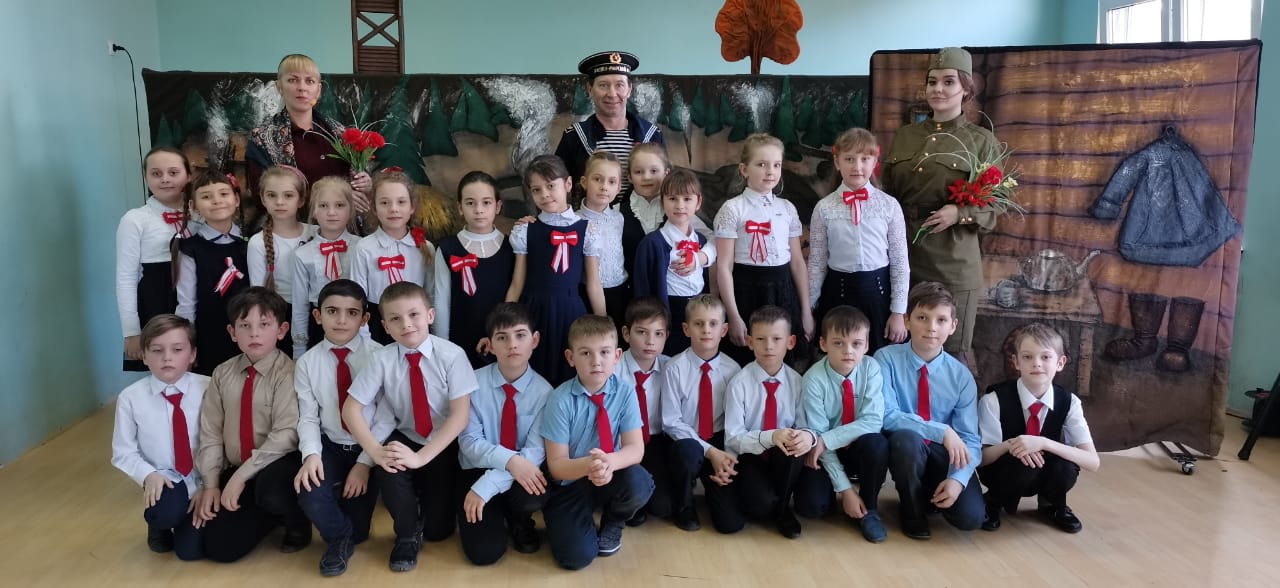 